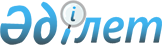 О подписании Протокола о внесении изменения в Соглашение о единых принципах и правилах обращения медицинских изделий (изделий медицинского назначения и медицинской техники) в рамках Евразийского экономического союза от 23 декабря 2014 годаУказ Президента Республики Казахстан от 7 января 2023 года № 95
      В соответствии со статьей 8 Закона Республики Казахстан "О международных договорах Республики Казахстан" ПОСТАНОВЛЯЮ:    
      1. Одобрить прилагаемый проект Протокола о внесении изменения в Соглашение о единых принципах и правилах обращения медицинских изделий (изделий медицинского назначения и медицинской техники) в рамках Евразийского экономического союза от 23 декабря 2014 года.
      2. Уполномочить Заместителя Премьер-Министра - Министра торговли и интеграции Республики Казахстан Жумангарина Серика Макашевича подписать от имени Республики Казахстан Протокол о внесении изменения в Соглашение о единых принципах и правилах обращения медицинских изделий (изделий медицинского назначения и медицинской техники) в рамках Евразийского экономического союза от 23 декабря 2014 года, разрешив вносить изменения и дополнения, не имеющие принципиального характера.
      3. Настоящий Указ вводится в действие со дня его подписания. ПРОТОКОЛ    
о внесении изменения в Соглашение о единых принципах и правилах обращения медицинских изделий (изделий медицинского назначения и медицинской техники) в рамках Евразийского экономического союза от 23 декабря 2014 года   
      Государства-члены Евразийского экономического союза, далее именуемые государствами-членами, 
      основываясь на Договоре о Евразийском экономическом союзе от 29 мая 2014 года,
      согласились о нижеследующем:  Статья 1
      По тексту абзаца первого статьи 11 Соглашения о единых принципах и правилах обращения медицинских изделий (изделий медицинского назначения и медицинской техники) в рамках Евразийского экономического союза от 23 декабря 2014 года слова "2022 г." заменить словами "2025 г.". Статья 2
      Настоящий Протокол временно применяется с даты его подписания.
      Для государства-члена, законодательство которого не предусматривает возможность временного применения международных договоров, настоящий Протокол применяется с даты выполнения таким государством-членом внутригосударственных процедур, необходимых для вступления настоящего Протокола в силу.
      Настоящий Протокол вступает в силу с даты получения депозитарием по дипломатическим каналам последнего письменного уведомления о выполнении государствами-членами внутригосударственных процедур, необходимых для вступления настоящего Протокола в силу.
      Совершено в городе _____________ "_____" _______ 2023 года в одном подлинном экземпляре на русском языке.
      Подлинный экземпляр настоящего Протокола хранится в Евразийской экономической комиссии, которая, являясь депозитарием настоящего Протокола, направит каждому государству-члену его заверенную копию.
					© 2012. РГП на ПХВ «Институт законодательства и правовой информации Республики Казахстан» Министерства юстиции Республики Казахстан
				
      Президент           Республики Казахстан

К. Токаев   
ОДОБРЕН 
Указом Президента Республики 
Казахстан от 7 января 2023 года 
№ 95 Проект 
За Республику Армения
За Республику Беларусь
За Республику Казахстан
За Кыргызскую Республику
За Российскую Федерацию